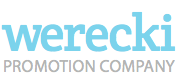 Pressmeddelande: måndag den 8 december 2014, Nöjet KonsertDANISH DYNAMITE MED KIM LARSEN OCH SANNE SALOMONSEN TILLBAKA SOMMAREN 2015!Efter de senaste årens utsålda succéer i Göteborg, Malmö, Marstrand, Ystad och Båstad, är det nu klart att dynamitpaket återkommer till Sverige. Dundersuccén Danish Dynamite kommer för första gången att besöka Varberg och dessutom är man tillbaka i Ystad, där man senast, 2010, blev en stor publikfavorit! Fredag den 7 augusti - Varberg, Societetsparken.Lördag den 8 augusti - Ystad, Öja Krog.KIM LARSEN & KJUKKEN
Kim Larsen har varit en stor del av Danmarks musikliv i mer än 30 år. På 70-talet som rösten i legendariska Gasolin, på 80- och 90-talen med en framgångsrik solokarriär och de senaste åren tillsammans med bandet Kjukken - deras album Mine Damer og Herrer samt Du Glade Verden har på senare år sålt riktigt bra på hemmaplan. Han har alltid varit populär i Sverige och sommaren 2015 är han tillbaka, med material från hela karriären - från Gasolin via soloperioden till nyskrivet material. 

SANNE SALOMONSEN BAND 
Melodifestivalsaktuella Sanne Salomonsen är Danmarks “Leading Lady Of Rock” är också den danska artist som har nått störst framgångar i Sverige, bl a med låtarna Den Jag Elsker och Hvis Du Forstod. 2005 deltog hon även i den svenska Melodifestivalen och det är klart sedan tidigare att Sanne Salomonsen medverkar i melodifestivalen 2015 med bidraget Nonetheless tillsammans med Marie Bergman.NÖJET KONSERTBiljetterna släpps den 9 december via: www.nojet.se, www.ticnet.se, 077-170 70 70 samt Ticnetombud. Presskontakt: Rickard Werecki Lycknert, werecki promotion company tfn:0707-17 80 08 pr@werecki.com - www.werecki.com Nöjet Konsert: Björn Nohlgren  bjorn@nojet.se tfn: 0704-83 73 10Ytterligare info och pressbilder på www.nojet.se alt. www.werecki.com 